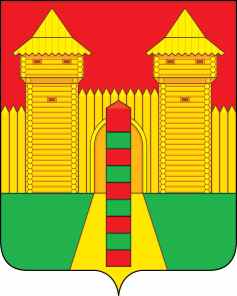 АДМИНИСТРАЦИЯ МУНИЦИПАЛЬНОГО ОБРАЗОВАНИЯ «ШУМЯЧСКИЙ РАЙОН» СМОЛЕНСКОЙ ОБЛАСТИФИНАНСОВОЕ УПРАВЛЕНИЕПРИКАЗот 26.03.2020 г. № 17 О внесении изменений в   планконтрольных           мероприятий     Финансового              управленииАдминистрации муниципальногообразования «Шумячский район»Смоленской        области      на2020 годВ соответствии с частью 8 статьи 99 Федерального закона «О контрактной системе в сфере закупок товаров, работ, услуг для обеспечения государственных и муниципальных нужд» от 05.04.2013г. №44-ФЗ, постановления  № 14 от 21.01.2019г.  Администрации муниципального образования «Шумячский район» Смоленской области «Об утверждении Порядка осуществления контроля за соблюдением норм Федерального закона «О контрактной системе в сфере закупок товаров, работ, услуг для обеспечения государственных и муниципальных нужд» органом внутреннего муниципального финансового контроля».Приказываю:1. Внести изменения в план контрольных мероприятий Финансового управления Администрации муниципального образования «Шумячский район» Смоленской области на 2020 год (далее – план) (приложение № 1).2. Контроль за исполнением настоящего приказа оставляю за собой.Начальник Финансового управления                                                   Ю.В. Вознова Приложение № 1 к приказу                                                                                                  № 17  от  26.03.2020г. Утверждаю:                                           Начальник Финансового управления                                                                _____________   Ю.В.  Вознова                                                             Планконтрольных мероприятий Финансового управления Администрации муниципального образования «Шумячский район» Смоленской области на 2020 год№п/пСубъекты контроляТема контрольного мероприятияПроверяемый периодМесяц начала контрольного мероприятия1.МБОУ «Балахоновская ОШ» Проверка соблюдения требований действующего законодательства в сфере закупок в соответствии с частью 8 статьи 99 Закона № 44-ФЗ.2019 годФевраль2020г.2.МБДОУ ЦРР «Колокольчик»Проверка соблюдения требований действующего законодательства в сфере закупок в соответствии с частью 8 статьи 99 Закона № 44-ФЗ.2019 год    Июнь2020г.